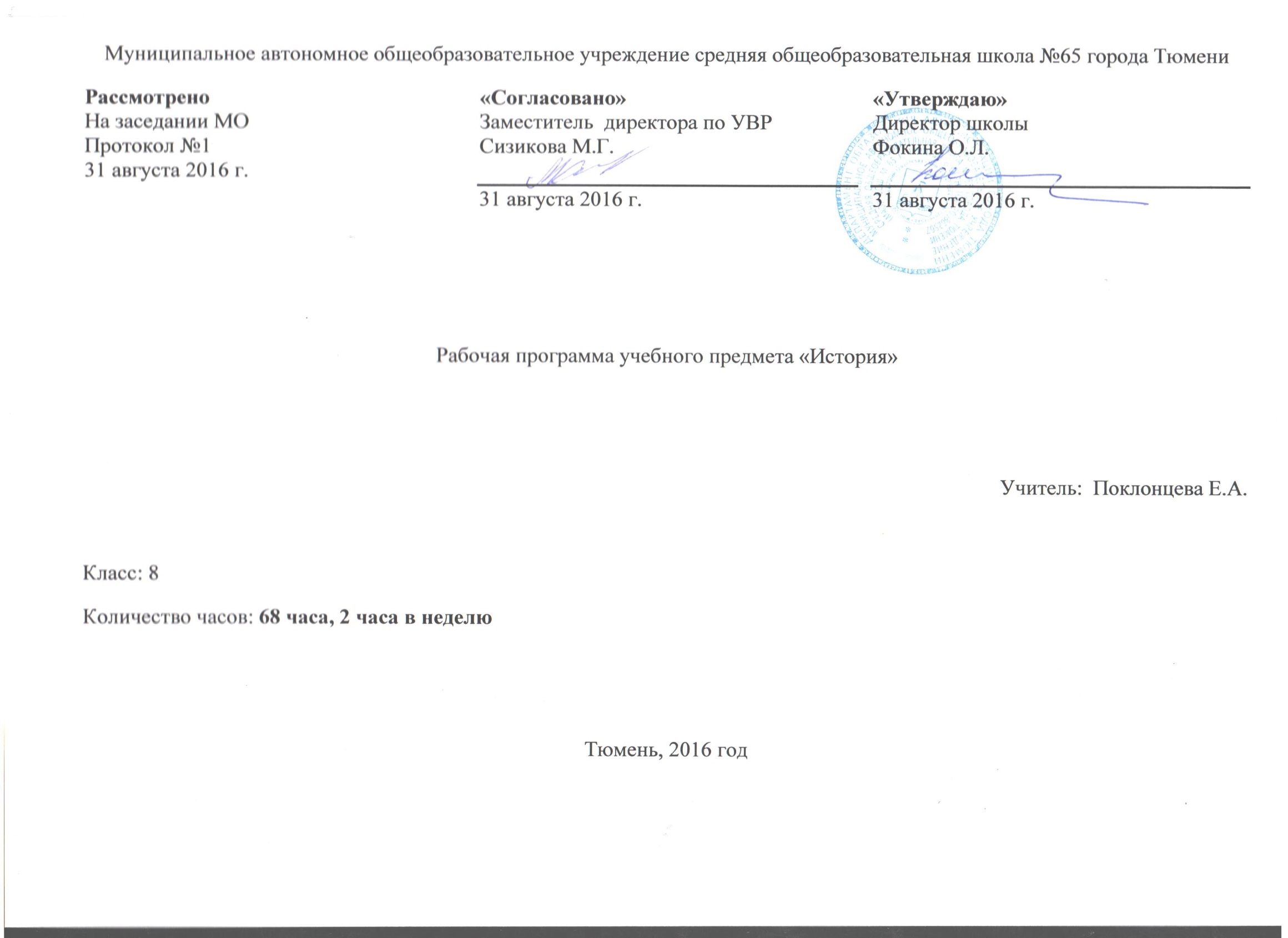 ПОЯСНИТЕЛЬНАЯ  ЗАПИСКАОсновой для разработки Рабочей программы является Федеральный закон «Об образовании в Российской Федерации» №273-ФЗ  от 12.12.2012 г. ; в соответствии с Федеральным компонентом Государственного стандарта общего образования  (в ред. Приказа Минобрнауки России № 39 от 24.01.2012)Настоящая Рабочая программа   разработана на основе Программы общеобразовательных учреждений по истории для 5-11 классов, допущенной Министерством образования и науки РФ, М. «Просвещение», 2009 Авторские программы:  Программы «Новая история». 7-8 классы. Юдовская А.Я, Ванюшкина Л.М. М.: Просвещение. 2011.                                             Программы «История России». 6-9 класс. Данилов А.А. Косулина Л.Г., М.: Просвещение. 2011.Учебники: А. Я. Юдовская, П. А. Баранова, Л. М. Ванюшкина. Новая история. 1800- 1913. –  М: Просвещение, 2010.Данилов А., Косулина Л. Г. История России XIX в: учебник для 8 класса общеобразовательных учреждений. - М.: Просвещение, 2010.Описание места учебного предметаВ соответствии с учебным планом основного общего образования МАОУ СОШ №65 предмет «Истории» изучается в 8  классе 2 часа в неделю. Общий объём учебного предмета составляет 68 часов (34 учебных недель).Рабочая программа составлена из расчёта 28 часов - Всеобщая история и 40 часов – история РоссииФормы промежуточной аттестации:Формы текущей промежуточной аттестации: 1) самостоятельные работы2) контрольные работы3) тестирование4)творческие работыФорма годовой промежуточной аттестации – тестСОДЕРЖАНИЕ ПРОГРАММЫ.НОВАЯ ИСТОРИЯ. XIX в. 8 класс (28 ч)Часть I. СТАНОВЛЕНИЕ ИНДУСТРИАЛЬНОГО ОБЩЕСТВА (18 ч)ВВЕДЕНИЕ. (1 ч) Индустриальная революция: достижения и проблемыОсновные черты индустриального общества (классического капитализма): свобода, господство товарного производства и рыночных отношений, конкуренция, быстрая техническая модернизация. Завершение промышленного переворота.Тема 1. СТАНОВЛЕНИЕ ИНДУСТРИАЛЬНОГО ОБЩЕСТВА.
ЧЕЛОВЕК В НОВУЮ ЭПОХУ (8 ч)ОТ ТРАДИЦИОННОГО ОБЩЕСТВАК ОБЩЕСТВУ ИНДУСТРИАЛЬНОМУ.Успехи машиностроения. Переворот в средствах транспорта. Дорожное строительство. Военная техника. Новые источники энергии.Капитализм свободной конкуренции. Экономические кризисы перепроизводства. Неравномерность развития капитализма. Усиление процесса концентрации производства и капиталов. Возрастание роли банков. Формы слияния предприятий. Корпорации и монополии. Монополистический капитализм, или империализм, его черты.Межпредметные и внутрипредметные связи: всеобщая история(развитие торговли, промышленный переворот), история России (особенности Развития общества в России в 19 в.)Индустриальное общество: новые проблемы и новые ценности. Миграция и эмиграция населения. Аристократия старая и новая. Новая буржуазия. Средний класс. Рабочий  класс. Женский и детский труд. Женское движение за уравнение в правах.Межпредметные и внутрипредметные связи: всеобщая история(развитие торговли, промышленный переворот, особенности жизни отдельных категорий населения).Человек в изменившемся мире: материальная культура и повседневность. Новые условия быта. Изменения моды. Новые развлечения.Межпредметные и внутрипредметные связи: всеобщая история (развитие торговли, , особенности жизни отдельных категорий населения, новые проблемы и новые ценности).Развитие науки в XIX в. Технический прогресс в новое время. Открытия в области математики, физики, химии, биологии, медицины. Наука на службе у человека. Возникновение научной картины мира. Изменение взгляда человека на общество и природу.Межпредметные и внутрипредметные связи: всеобщая история(развитие торговли, промышленный переворот, потребности населения).Художественная культура XIX столетия. Духовный кризис индустриального общества на рубеже XIX-XX века. Основные художественные течения. Романтизм и критический реализм в литературе (Джордж Байрон, Виктор Гюго, Генрих Гейне, Чарлз Диккенс, Оноре де Бальзак). Натурализм. Эмиль Золя. Джозеф Редьярд Киплинг. Воплощение эпохи в литературе.Межпредметные и внутрипредметные связи: всеобщая история( особенности жизни отдельных категорий населения), история России (художественная культура 19 в.)Изобразительное искусство. «Огненные кисти романтиков»: Эжен Делакруа. Реализм в живописи: Оноре Домье. Импрессионизм: Клод Моне, КамильПиссарро, Огюст Ренуар. Скульптура: Огюст Роден. Постимпрессионизм: Поль Сезанн, Поль Гоген. Музыка: Фридерик Шопен, Джузеппе Верди, Жорж Бизе, Клод Дебюсси. Архитектура. Рождение кино. Культурное наследие Нового времени.Либералы, консерваторы и социалисты: каким должно быть общество и государство. Либерализм и консерватизм. Социалистические учения первой половины XIX в. Утопический социализм о путях переустройства общества. Революционный социализм — марксизм. Карл Маркс и Фридрих Энгельс об устройстве и развитии общества. Рождение ревизионизма. Эдуард Бернштейн. Первый интернационал.Становление индустриального общества. Повторительно-обобщающий урок по гл. 1Тема 2. СТРОИТЕЛЬСТВО НОВОЙ ЕВРОПЫ (9 ч)Франция в период консульства и империи. Режим личной власти Наполеона Бонапарта. Наполеоновская империя. Внутренняя политика консульства и империи. Французский гражданский кодекс. Завоевательные войны консульства и империи. Жизнь французского общества в период империи. Причины ослабления империи Наполеона Бонапарта. Поход в Россию. Крушение наполеоновской империи. Венский конгресс. Священный союз и европейский порядок. Решение Венского конгресса как основа новой системы международных отношений.Межпредметные и внутрипредметные связи: всеобщая история(Особенности развития Франции в 18 в.), история России (Отечественная война 1812г., заграничный поход русской армии).Англия сложный путь к величию и процветанию. Политическая борьба. Парламентская реформа . Установление законченного парламентского режима. Чартистское движение. Англия — «мастерская мира». От чартизма к «почтительности». Внешняя политика Англии.Межпредметные и внутрипредметные связи: всеобщая история(развитие торговли, промышленный переворот , особенности жизни отдельных категорий населения, внешняя политика-отношения Англии и Франции), история России (отношения между Англией и Францией)Франция: экономическая жизнь и политическое устройство после реставрации Бурбонов. Революция . Вторая империя. Революции . Кризис Июльской монархии. Выступления лионских ткачей. Революция .Межпредметные и внутрипредметные связи: всеобщая история(падение империи Наполеона, особенности социально-экономического развития Франции в период правления Наполеона), история России (международные отношения с Россией)Германия: на пути к единству Вильгельм I и Отто фон Бисмарк. Соперничество Пруссии с Австрией за лидерство среди немецких государств. Война с Австрией и победа при Садове. Образование Северогерманского союза.Межпредметные и внутрипредметные связи: всеобщая история(развитие торговли, промышленный переворот , особенности жизни отдельных категорий населения)Борьба за независимость и национальное объединение Италии. Камилло Кавур. Революционная деятельность Джузеппе Гарибальди. Джузеппе Мадзини*. Национальное объединение Италии.Война, изменившая карту Европы. Парижская коммуна. Третья республика во Франции. Завершение объединения Германии и провозглашение Германской империи.Парижская коммуна. Попытка реформ. Поражение коммуны.
 Межпредметные и внутрипредметные связи: всеобщая истории ( особенности жизни отдельных категорий населения, внешняя политика Англии и Франции).Часть II. МИР ВО ВТОРОЙ ПОЛОВИНЕ XIX в. (11ч)Тема 3. СТРАНЫ ЗАПАДНОЙ ЕВРОПЫ НА РУБЕЖЕ XIX—XX вв. ПУТЕМ МОДЕРНИЗАЦИИ И СОЦИАЛЬНЫХ РЕФОРМ (5 ч)Германская империя в конце 19-начале 20 в. Борьба за место под солнцем. Политическое устройство. Причины гегемонии Пруссии в составе империи. Быстрое экономическое развитие. Юнкерство и крестьянство. Борьба Бисмарка с внутренней оппозицией. «Исключительный закон против социалистов». Политика «нового курса» — социальные реформы. Вильгельм II — «человек больших неожиданностей». От «нового курса» к «мировой политике». Борьба за «место под солнцем». Подготовка к войне.Межпредметные и внутрипредметные связи: всеобщая история(особенности социально-экономического и политического развития , особенности жизни отдельных категорий населения, внешняя политика Германии в первой половине 19 в.), история России (внешнеполитические отношения между Россией и Германией накануне Первой мировой войны).Великобритания конец Викторианской эпохи. Английский парламент. Черты гражданского общества. Бенджамин Дизраэли и вторая избирательная реформа . Пора реформ. Особенности экономического развития Великобритании. Ирландский вопрос. Рождение лейбористской партии. Джеймс Рамсей Макдональд. Реформы во имя  классового мира. Дэвид Ллойд Джордж.Внешняя политика. Колониальные захваты. Межпредметные и внутрипредметные связи: всеобщая история(особенности социально-экономического и политического развития Англии в первой половине 19 в. , особенности жизни отдельных категорий населения. Внешняя политика Англии в первой половине 19 в.), история России (внешняя политика России второй половины 19 в.).Третья республика во Франции. Особенности экономического развития. От свободной конкуренции к монополистическому капитализму. Усиленный вывоз капитала. Особенности политического развития. Демократические реформы. Франция — первое светское государство среди европейских государств.  Коррупция государственного аппарата. «Дело Дрейфуса». Движения протеста. Создание колониальной империи. Реваншизм и подготовка к войне.Межпредметные и внутрипредметные связи: всеобщая история(Франция вторая республика: внутренняя и внешняя политика), история России ( внешняя политика России второй половины 19 века)Италия: время реформ и колониальных захватов. Конституционная монархия. Причины медленного развития капитализма. Эмиграция — плата за отсталость страны. Движения протеста. Эра либерализма. Переход к реформам. Джованни Джолитти. Внешняя политика. Колониальные войны.Межпредметные и внутрипредметные связи: всеобщая история(Особенности развития Италии в первой половине 19 в.).Австро-Венгрия. «Лоскутная империя». Развитие национальных культур и самосознания народа. «Национальное возрождение» славянских народов Австрийской империи. «Весна народов» в империи Габсбургов. Политическое устройство Австро-Венгрии. Национальный вопрос. Начало промышленной революции. Внешняя политика. Межпредметные и внутрипредметные связи: всеобщая история(внешняя политика Габсбургов, отношения с Германией и Россией в первой половине 19 в.), история России (внешняя политика России во второй половине 19 в.)Тема 4. ДВЕ АМЕРИКИ (4 ч)США в XIX в. Увеличение территории США. «Земельная лихорадка». Особенности промышленного переворота и экономическое развитие в первой половине XIX в. Сайрус Маккормик. Идеал американского общества — фермер, «человек, у которого нет хозяина». Плантационное хозяйство на Юге. Положение негров-рабов. Движения протеста. Аболиционизм. Восстание Джона Брауна.Нарастание конфликта между Севером и Югом. Авраам Линкольн — президент, сохранивший целостность государства. Мятеж Юга. Гражданская война. Отмена рабства. Закон о гомстедах. Победа северян.Межпредметные и внутрипредметные связи: всеобщая история (особенности социально-экономического и политического развития США в конце 18 века)США в период монополистического капитализма. Экономическое развитие после гражданской войны. «Фермер чувствует себя покинутым». Господство трестов. Президентская республика. Структура американского общества. Нерешенные социальные проблемы. Американская федерация труда. «Прогрессивная эра». Теодор Рузвельт и политика реформ. «Доктрина Монро». Агрессивная внешняя политика США.Межпредметные и внутрипредметные связи: всеобщая история (итоги гражданской войны, развитие промышленности и сельского хозяйства первой половины 19в., внешняя политика США впервой половине 19 в.)Латинская Америка. Основные колониальные владения. Национально-освободительная борьба народов Латинской Америки. Симон Боливар. Образование и развитие независимых государств. «Век каудильо». Экономическое развитие. «Латиноамериканский плавильный котел».
 Межпредметные и внутрипредметные связи: всеобщая история (особенности социально-экономического развития стран Латинской Америки в 18 веке, Испания. Англия в погоне за наживой) .Страны Западной Европы и США в 19-начале 20 в. Повторительно-обобщающий урок.Тема 5. ТРАДИЦИОННЫЕ ОБЩЕСТВА В XIX в.: НОВЫЙ ЭТАП КОЛОНИАЛИЗМА (1 ч)Япония. Кризис традиционализма. Насильственное «открытие» Японии европейскими державами. Революция Мэйдзи. Эпоха модернизации (начало модернизации Японии). Первые реформы. Новые черты экономического развития. Политическое устройство. Изменения в образе жизни общества. Поворот к национализму. Колониальная политика.Китай. Насильственное «открытие» Китая. Движение тайпинов — попытка воплотить утопию в жизнь. Раздел Китая на сферы влияния. Курс на модернизацию страны не состоялся. Восстание 1899—1900 гг. Превращение Китая в полуколонию индустриальных держав.Индия. Особенности колониального режима в Индии. Насильственное разрушение традиционного общества. Восстание 1857—1859 гг. Аграрное перенаселение страны, голод и эпидемии. Индийский национальный конгресс: «умеренные» и «крайние». БалгангадхарТилак.Африка. Традиционное общество на Африканском континенте. Занятия населения. Культы и религии. Раздел Африки европейскими державами. Независимые государства Либерия и Эфиопия. Борьба Эфиопии за независимость. Особенность колонизации Южной Африки. Создание ЮАС. Европейская колонизация Африки. Восстания гереро и готтентотов. (Работа в проблемных группах связанных с особенностями развития отдельных стран Азии и Африки в 19 веке).Межпредметные и внутрипредметные связи: всеобщая история(особенности развития стран Азии и Африки в 18 веке, влияние Англии, Франции, на развитие этих территорий)Тема 6. МЕЖДУНАРОДНЫЕ ОТНОШЕНИЯВ КОНЦЕ XIX — НАЧАЛЕ XX в. (1 ч)Отсутствие системы европейского равновесия в XIX в. Начало распада Османской империи.Политическая карта мира к началу XX в. Нарастание противоречий между великими державами и основные узлы противоречий. Тройственный союз. Франко-русский союз. Англо-германское соперничество. Антанта. Первые империалистические войны. Балканские войны. Образование Болгарского государства. Независимость Сербии, Черногории и Румынии. Балканские войны — пролог Первой мировой войны. Первая мировая война: причины, частники, основные этапы военных действий, итоги.Пацифистское движение. Второй интернационал против войн и политики гонки вооружений.Межпредметные и внутрипредметные связи: всеобщая история (внешняя политика Англии, Франции, Германии во второй половине 19 века), история России (внешняя политика России во второй половине 19 века).Итоги развития стран Западной Европы, США и традиционных обществ в конце 19-начале 20 вв. (1 ч). Повторительно-обобщающий урок по курсу «всеобщая история» 8 класс.Информационно-методическое обеспечение:- СД-диск Всеобщая история 8 класс подготовленный НПФК.- презентации:- «Французская революция».- «Создание империи Наполеона».- «Англия Викторианская эпоха».- «Франция: Третья республика».- Гражданская война в США: причины, итоги, значение».Россия в XIX в. (40 ч.)Россия в первой четверти XIX в.Россия на рубеже веков. Территория. Население. Сословия. Экономический и политический строй. Внутренняя политика в 1801-1806 гг. Переворот 11 марта . и первые преобразования. Александр I. «Негласный комитет». Реформы М.М. Сперанского. Личность реформатора. Учреждение Государственного совета.Внешняя политика в 1801- 1812 гг. Международное положение России в начале века. Основные цели и направления внешней политики. Тильзитский мир . и его последствия. Присоединение к России Финляндии.Отечественная война . Планы и силы сторон. Назначение М.И. Кутузова главнокомандующим. Бородинское сражение и его значение. Партизанское движение. Гибель «великой армии» Наполеона.Заграничный поход русской армии. Внешняя политика России в 1813-1825 гг. Цели заграничного похода. «Битва народов» под Лейпцигом. Разгром Наполеона. Россия на Венском конгрессе. Роль и место России в Священном союзе. Восточный вопрос во внешней политике Александра I.Внутренняя политика в 1814-1825 гг. Польская конституция.  «Уставная грамота Российской империи» Н.Н. Новосильцева. Усиление политической реакции в начале  20-х гг.  Социально-экономическое развитие. Экономический кризис 1812-1815 гг. Аграрный проект А.А. Аракчеева. Развитие промышленности и торговли.Общественное движение. Движение декабристов.Тайные массовые организации. Южное и Северное общества. Программные проекты П.И. Пестеля и Н.М. Муравьева.Россия во второй четверти XIX в.Династический кризис. Смерть Александра I. Восстание 14 декабря ., его значение и последствия. Движение декабристов.Внутренняя политика Николая I. Укрепление роли государственного аппарата. Ужесточение контроля над обществом. Свод законов Российской империи. Усиление борьбы с революционными настроениями. III отделение царской канцелярии. Внутренняя политика в первой половине XIX века.Социально-экономическое развитие. Кризис феодально-крепостнической системы. Крепостнический характер экономики. Зарождение капиталистических отношений. Начало промышленного переворота. Финансовая реформа Е.Ф. Канкрина. Реформа управления государственными крестьянами П.Д. Киселева.Внешняя политика в 1826-1849 гг. Россия и революции в Европе. Русско-иранская война 1826-1828 гг. Русско-турецкая война 1828-1829 гг. Восточный вопрос. Национальная политика самодержавия. Кавказская война. Присоединение Кавказа.Общественное движение 30-50-х гг. Общественная мысль во второй четверти XIX в.: официальная государственная идеология. Консервативное движение. Теория «официальной народности» С.С. Уварова. Либеральное движение. Западники. Славянофилы. Революционное движение. Утопический социализм.Теория «общинного социализма». Крымская война 1853-1856 гг. Цели, силы и планы сторон. Основные этапы войны. Оборона Севастополя. Парижский мир . Культура и быт в первой половине XIX в. Сословный характер образования. Научные открытия. Русские первооткрыватели и путешественники. Особенности и основные стили в художественной культуре. Литература. Золотой век поэзии. Критический реализм. Театр. Музыка. Живопись. Архитектура. Русско-византийский стиль. Культура народов России.Россия во второй половине XIX в.   Отмена крепостного права. Начало правления Александра II. Предпосылки и причины отмены крепостного права. Основные положения крестьянской реформы . Значение отмены крепостного права.Либеральные реформы 60-70-х гг. Великие реформы 60-70-х гг. Александра II. Земская и городская реформы. Судебная реформа. Военные реформы. Реформы в области просвещения. Значение реформ. «Конституция» М.Т. Лорис-Меликова.Национальный вопрос. Национальная политика. Польское восстание . Усиление русификаторской политики. Расширение автономии Финляндии. Еврейский вопрос.   Пореформенное развитие страны. Перестройка сельскохозяйственного и промышленного производства. Завершение промышленного переворота, его последствия. Начало индустриализации. Формирование классов индустриального общества. Формирование буржуазии.Революционное движение в пореформенный период. Революционное народничество. Народнические организации 60-70-х гг. «Хождение в народ». «Земля и воля». «Народная воля». Убийство Александра II.   Внешняя политика Александра II. А.М. Горчаков. Европейская политика России. Завершение Кавказской войны. Политика России в Средней Азии. Дальневосточная политика. Русско-турецкая война 1877-1878 гг.: причины, ход военных действий, итоги.  Внутренняя политика Александра III. Начало нового царствования. К.П. Победоносцев. Контрреформы. Реакционная политика в области просвещения. Национальная политика.Экономическое развитие страны в 80-90-е гг. Контрреформы 1880годов. Деятельность Н.Х. Бунге. Экономическая политика И.А. Вышнеградского. Начало государственной деятельности С.Ю. Витте. Золотое десятилетие русской промышленности.Положение основных слоев российского общества. Дворянское предпринимательство. Социальный облик российской буржуазии. Меценатство. Разночинная интеллигенция. Усиление расслоения крестьянства. Казачество. Особенности российского пролетариата. Общественное движение в 80-90-х гг. Кризис революционного народничества. Усиление позиций консерваторов. Распространение марксизма в России.Внешняя политика Александра III. Ослабление российского влияния на Балканах. Сближение России и Франции. Азиатская политика России. Россия в военно-политических блоках. Развитие культуры во второй половине XIX в. Школьная реформа. Светский, рациональный характер культуры: наука и образование, литература и искусство. М.В. Ломоносов. Н.И. Лобачевский. Д.И. Менделеев. Научные достижения. Критический реализм в литературе. Журналистика. Общественно-политическое значение передвижников. «Могучая кучка». Русская опера. Русский драматический театр и его значение в развитии культуры и общественной жизни. Роль русской культуры в развитии мировой культуры. Взаимосвязь и взаимовлияние российской и мировой культуры. Быт: новые черты в жизни города и деревни. Урбанизация. Развитие связи и городского транспорта. Досуг горожан. Изменения в деревенской жизни. Родной край (в XVIII- начале XX веков)Тематическое планированиеВсеобщая история (28 часов).ТЕМАТИЧЕСКОЕ ПЛАНИРОВАНИЕИстория России XIX век. (40 часов)Требования к уровню подготовки учащихсяУчащиеся должны знать:Даты основных событий, термины и понятия, выдающихся деятелей всемирной истории;Результаты и итоги ключевых событий Новой истории;Важнейшие достижения культуры Нового времени, системы ценностей России и стран Европы Нового времениИзученные виды исторических источников.Учащиеся должны уметь:Сравнивать исторические явления и события, объяснять смысл, значение важнейших исторических понятий;Уметь дискутировать, анализировать фрагменты исторического документа, самостоятельно давать оценку историческим явлениям, высказывать собственное суждение;Показывать на карте местоположение изученных цивилизаций и государств;Давать описание исторических событий и памятников культуры на основе текста, иллюстративного материала, фрагментов исторических источников, определять на основе учебного материала причины и следствия важнейших исторических событий, объяснять свое отношение к значительным событиям и личностям истории Нового времени.Дополнительная  литература и пособия для учителя.1.Белявская И.А. Теодор Рузвельт и общественно-политическая жизнь в США. М., 1978.Богомолов А.Н. Творение рук человеческих. Естественная история машин. М., 1988.Болховитинов Н.Н. Доктрина Монро (происхождение и характер). М., 1959.Виноградов В.Н. Британский лев на Босфоре. М., 1991.Виноградов К.В. Дэвид Ллойд Джордж. М., 1970.Всемирная история в 10-ти томах.. М.: Владос, 2000Галкин И.С. Создание Германской империи 1815-1871 гг. М., 1986.Ерусалимскж А.С. Бисмарк. Дипломатия и милитаризм. М, 1968.Кертман Л.Е. Джозеф Чемберлен и сыновья. М.> 1990.Манфред А.З. Наполеон Бонапарт. М.: Мысль, 1999.Манфред А.3. Образование русско-французского союза. М., 1975.Мор Т. Утопия. М.. 1978.Невлер В.Е. Джузеппе Гарибальди. М., 1961.Невлер В.Е. Демократические силы в борьбе за объединение Италии. 1831-, 1982.Ревуненков ВТ. Приход Бисмарка к власти. Л., 1941.Слезкин Л.Ю. Испано-американская война 1898 года. М., 1956.Соловьёв К. А. Поурочные разработки по новой  истории (1800-1900 годы): 8 класс. – М.: ВАКО, 2007.Тарле Е.В. Наполеон. М.: Наука, 1991. 461 с.ТоквильА. Демократия в Америке: Пер. с фр. М.: Весь мир, 2000.Тюлар Ж. Наполеон или миф о «спасителе». 2-е изд. испр. и доп. / Пер. с фр. Бондарева А.П. Вст. ст. Левандовского А.П.М.: Молодая гвардия, 1997.Уткин А.И. Дипломатия Вудро Вильсона. М., 1989.Уткин А.И. Теодор Рузвельт. Свердловск, 1989.Фурсенко А.А. Борьба за раздел Китая и американская доктрина «открытых дверей». 1895-.-Л., 1956.Фурсенко А.А. Нефтяные войны (конец XIX - начало XX в.). Л., 1985.Харц Л. Либеральная традиция в Америке: Пер. с англ. М.: Прогресс,Хобсбаум Э. Век капитала, 1848-1875: Пер. с англ. Ростов н/Д: Феникс, 1999.Хобсбаум Э. Век империи, 1875-1914. Ростов н/Д: Феникс, 1999.Хобсбаум Э. Эхо «Марсельезы»: взгляд на Великую Французскую революцию через 200 лет. М., 1991Чубинский В.В. Бисмарк. СПб., 1997.Яхимович З.П. Внешняя политика Италии в 1908-1914.Дополнительная литература для учащихся.1. Белявская И.А. Теодор Рузвельт и общественно-политическая жизнь в США. М., 1978.2. Богомолов А.Н. Творение рук человеческих. Естественная история машин. М., 1988.3. Болховитинов Н.Н. Доктрина Монро (происхождение и характер). М., 1959.4. Виноградов В.Н. Британский лев на Босфоре. М., 1991.5.Всемирная история в 10-ти томах.. М.: Владос, 20006.Галкин И.С. Создание Германской империи 1815-1871 гг. М., 1986.7..Манфред А.З. Наполеон Бонапарт. М.: Мысль, 1999.8. Невлер В.Е. Джузеппе Гарибальди. М., 19619. Тарле Е.В. Наполеон. М.: Наука, 1991. 461 с.10.Уткин А.И. Дипломатия Вудро Вильсона. М., 1989.11.Уткин А.И. Теодор Рузвельт. Свердловск, 1989.12.Чубинский В.В. Бисмарк. СПб., 1997.Календарно- тематическое планированиеВсеобщая история (28 часов).Название раздела Количество часовцельВид контроляТема 1. Становление индустриального общества. 8Цель:  Сформировать у учащихся целостное преставление об истории Нового времени,  как закономерном и необходимом периоде всемирной истории. Сформировать у учащихся представление об особенностях европейской цивилизации в новое время,  рассмотреть этапы становления индустриального общества, переход от капитализма к монополистическому капитализму, основные изменения в повседневной и духовной жизни европейского общества  XIX века. Изменения в социальной структуре европейского общества.Сочинение Терминологический диктант Контрольная работаТема  2. Строительство новой Европы7Сформировать представление об основные европейских события с 1800 по 1870 гг. Познакомится с основными результатами Великой Французской революции попыткой Наполеона создать «французскую Европу». Понять, что в каждой европейской стране процесс развития индустриального общества идёт по - разному.Терминологический диктант Тестирование Тема 3. Страны Западной Европы на рубеже XIX – XX веков. Успехи и проблемы индустриального общества.6Сформировать представление о развитии европейских государств на рубеже XIX – XX веков. Выяснить каковы были проблемы индустриального общества и как они сказались на развитии европейских государств.Терминологический диктант ТестированиеКонтрольная работаТема 4. Две Америки.3Рассмотреть и сравнить  особенности экономического, политического развития стран Северной Южной и Латинской Америки в XIX веке. Выяснить какие изменения произошли в социальной структуре этих стран.ТестированиеТема 5. Традиционные общества в XIX веке.2Рассмотреть и сравнить  особенности экономического, политического развития стран Востока  в XIX веке. Рассмотреть процесс колонизации этих стран.ТестированиеТема 6. Международные отношения в конце XIX – начале XX вв. 2Рассмотреть  становление блоковой системы; проследить изменения в системе международных отношений в конце XIX – начале XX вв.ТестированиеКонтрольная работа по курсу Новой историиИтого28Название раздела Количество часовцельВид контроляТема  1. Россия в первой половине XIX века.(19 часов).Рассмотреть особенности внутренней и внешней политики России в первой половине XIX  века: особенности социально – экономического развития, общественное движение, развитие науки и культуры.Тестирование Контрольная работаТема 2. Россия во второй половине XIX века. (21 час)Рассмотреть особенности внутренней и внешней политики России во второй половине XIX  века: особенности социально – экономического развития, общественное движение, либеральные реформы, развитие науки и культуры.Тестирование Контрольная работаКонтрольная работа по курсу История России XIX век.Итого40№Тема урока  Тип/форма урокаООУН Виды и формы контроля Дата урокаТема  1. Становление индустриального общества. (8 часов)Тема  1. Становление индустриального общества. (8 часов)Тема  1. Становление индустриального общества. (8 часов)Тема  1. Становление индустриального общества. (8 часов)Тема  1. Становление индустриального общества. (8 часов)Тема  1. Становление индустриального общества. (8 часов)1 Введение. «От традиционного общества к индустриальному»ОНЗУчащийся должен уметь:  называть хронологические рамки периода Нового времени,Вводная лекция с элементами беседы2.092§1-2.Индустриальная революция: достижения и проблемы.ОНЗУчащийся должен уметь: описывать новые черты в развитии капиталистического производства в Европе, сравнивать индустриальную и доиндустриальную эпоху, рассуждать о последствиях индустриализации.Изучение нового материала с проблемным заданием6.093§3. Индустриальное общество: новые проблемы и ценности.УСЗУчащийся должен уметь: описывать условия жизни людей разного социального положения в странах Европы, давать определение основным терминам, объяснять причины и последствия экономических кризисов. Текущий  контроль знаний, изучение новой темы, работа с картой.9.094§4. Человек в изменившемся мире: материальная культура и повседневность.УСЗУчащийся должен уметь:  описывать условия жизни людей разного социального положения в странах Европы, определять причины общественных движений, эмансипации.Сочинение13.095§5. Возникновение научной картины мира. ОНЗУчащийся должен  уметь называть крупнейших представителей науки , достижения науки и техники, объяснять их влияние на жизнь общества. Терминологический  диктант16.096§6-8 Литература.Искусство 19 века, в поисках новой картины мира.ОНЗУчащийся должен уметь:  описывать выдающихся деятелей европейской художественной культуры и их достижения, систематизировать материал. Знать в чем состоит культурное наследие Нового времени.Таблица20.097§9-10. Направления общественной мысли, каким должно быть общество и государство.ОНЗУчащийся должен уметь:  называть представителей и характерные черты общественно - политических течений, систематизировать материал.Лабораторная работа.23.098.Контрольно-обобщающий урок  по теме: «Становление индустриального общества».УРКОбобщать исторические события и явления; делать выводы.Контрольная работа27.09Тема 2. Строительство новой Европы. (7 часов)Тема 2. Строительство новой Европы. (7 часов)Тема 2. Строительство новой Европы. (7 часов)Тема 2. Строительство новой Европы. (7 часов)Тема 2. Строительство новой Европы. (7 часов)Тема 2. Строительство новой Европы. (7 часов)9§11-12. Консульство и образование наполеоновской империи. Разгром империи Наполеона. Венский конгресс.ОНЗУчащийся должен уметь:  отмечать основные причины создания и крушения империи Наполеона, знать термины и даты, определять режим Наполеона как авторитарный. Устный опрос30.0910§13. Англия: путь к величию и процветанию..ОНЗУчащийся должен уметь:  Называть характерные черты экономического и социально - политического развития Англии, сравнивать промышленный переворот в Англии и Франции.Устный опрос4.1011§14. Франция Бурбонов и Орлеанов: от революции к новому политическому кризису.УСЗУчащийся должен уметь:  называть особенности промышленного переворота во Франции, сравнивать развитие с Англией, оперировать датами и терминами.Терминологический диктант7.1012§15. Франция: революция 1848 г. и Вторая империя.УСЗУстный опрос11.1013§16. Германия: на пути к единству.ОНЗУчащийся должен уметь:  называть отличительные черты объединительной политики, сравнивать и анализировать текст параграфа и документов.Устный опрос14.1014§17. Единая и неделимая Италия.ОНЗУчащийся должен уметь:  называть отличительные черты объединительной политики, сравнивать и анализировать текст параграфа и документов.доклад – Д. Гарибальди, Отто фон Бисмарк.18.1015§18. Война, изменившая карту Европы. Парижская коммуна.УСЗУчащийся должен уметь:  знать основные события войны и деятельность Парижской коммуны, анализировать развитие социально-политических движений в Европе 1800-1870гг.Тестирование21.10Тема 3. Страны Западной Европы на рубеже XIX – XX веков. Успехи и проблемы индустриального общества. (6 часов) Тема 3. Страны Западной Европы на рубеже XIX – XX веков. Успехи и проблемы индустриального общества. (6 часов) Тема 3. Страны Западной Европы на рубеже XIX – XX веков. Успехи и проблемы индустриального общества. (6 часов) Тема 3. Страны Западной Европы на рубеже XIX – XX веков. Успехи и проблемы индустриального общества. (6 часов) Тема 3. Страны Западной Европы на рубеже XIX – XX веков. Успехи и проблемы индустриального общества. (6 часов) Тема 3. Страны Западной Европы на рубеже XIX – XX веков. Успехи и проблемы индустриального общества. (6 часов) 16§19. Германская империя в 19-20 вв. ОНЗУчащийся должен уметь: указывать основные черты экономического развития Германии в XIX века, давать определение понятий.Устный опрос25.1017§20.Великобритания: конец Викторианской эпохи.ОНЗУчащийся должен уметь: называть основные этапы складывания Британской империи.Терминологический диктант 28.1018§21.Франция: Третья республика.ОНЗУчащийся должен уметь: называть основные черты политического и экономического развития Франции в к. XIX –н  XX вв. сравнивать экономическое развитие Франции с экономикой других стран.Тестирование8.1119§22. Италия: время реформ и колониальных захватов.ОНЗУчащийся должен уметь: называть основные черты политического и экономического развития Италии, причины медленного развития Италии.Устный опрос11.1120§23. От Австрийской империи к Австро-Венгрии: поиски выхода из кризиса.ОНЗУчащийся должен уметь: называть основные черты политического и экономического развития, давать определения понятий.Самостоятельная работа15.1121Контрольно – обобщающий  по теме: «Успехи и проблемы индустриального общества».УРКОбобщать исторические события и явления; делать выводы.Контрольная работа 18.11Тема  5. Традиционные общества в XIX веке. (3 часа)Тема  5. Традиционные общества в XIX веке. (3 часа)Тема  5. Традиционные общества в XIX веке. (3 часа)Тема  5. Традиционные общества в XIX веке. (3 часа)Тема  5. Традиционные общества в XIX веке. (3 часа)Тема  5. Традиционные общества в XIX веке. (3 часа)Тема 4. Две Америки. (3 часа)22§24. США в XIX  веке: модернизация, отмена рабства, сохранение республики.УСЗУчащийся должен уметь: называть основные черты, ход и итоги Гражданской войны, работать с документамиУстный опрос22.1123§25. Империализм и вступление в мировую политику.УСЗУчащийся должен уметь: объяснять значение понятий, называть условия промышленного переворота, связь аграрной революции и промышленного переворота, характеризовать значение переворота для экономической и социальной сферыУстный опрос25.1124§26. Латинская Америка в XIX - XX вв.,  время перемен.ОНЗУчащийся должен уметь: описывать условия жизни в колониях, выявлять причины конфликта между колониями и метрополией, раскрывать характерные черты новой американской нации.Интеллект-карта6.12Тема  5. Традиционные общества в XIX веке. (2 часа)Тема  5. Традиционные общества в XIX веке. (2 часа)Тема  5. Традиционные общества в XIX веке. (2 часа)Тема  5. Традиционные общества в XIX веке. (2 часа)Тема  5. Традиционные общества в XIX веке. (2 часа)Тема  5. Традиционные общества в XIX веке. (2 часа)Глава 5. Традиционные общества в XIX веке. (2 часа) 25§27-28. Япония и КитайОНЗУчащийся должен уметь: называть основные черты экономического и политического развития стран Азии и Африки в к.19 н.20 вв., определять основные направления и характер развития стран Африки и Азии.Лабораторная работа9.1226§29.Индия: насильственное разрушение традиционного общества. §30 Африка континент в эпоху перемен.Учащийся должен уметь: называть основные черты экономического и политического развития стран Азии и Африки в к.19 н.20 вв., определять основные направления и характер развития стран Африки и Азии.Терминологический диктант 13.12Тема 6. Международные отношения в конце XIX – начале XX вв. (2 часа)Тема 6. Международные отношения в конце XIX – начале XX вв. (2 часа)Тема 6. Международные отношения в конце XIX – начале XX вв. (2 часа)Тема 6. Международные отношения в конце XIX – начале XX вв. (2 часа)Тема 6. Международные отношения в конце XIX – начале XX вв. (2 часа)Тема 6. Международные отношения в конце XIX – начале XX вв. (2 часа)Глава 6. Международные отношения в конце XIX – начале XX вв. (2 час) 27§31 Международные отношения: дипломатия или войны?УСЗУчащийся должен уметь: давать оценку международным отношениям, называть причины Первой Мировой войны, показывать и описывать места сражений.Контроль текущих знаний, групповая работа16.1228Контрольная работа по курсу Новой истории 1800-1913гг.УРККонтроль и оценка знаний по курсу.Контрольная работа20.12Тема 1. Россия в I половине XIX века (19 часов)Тема 1. Россия в I половине XIX века (19 часов)Тема 1. Россия в I половине XIX века (19 часов)Тема 1. Россия в I половине XIX века (19 часов)Тема 1. Россия в I половине XIX века (19 часов)Тема 1. Россия в I половине XIX века (19 часов)1 Введение. Внутренняя политика Александра I в 1801-1806гг.ОНЗУчащийся должен уметь:  называть существенные черты политики Александра 1, сопоставлять задачи государства в н.19 века и их соответствие основным направлениям политикиВводная лекция с элементами беседы.23.122§2.Внешняя политика в 1801-1812 гг.ОНЗУчащийся должен уметь: знать основные даты, показывать на карте места основных событий, определять характерные черты внешней политики самодержавия. Устный опрос27.123§3.  Реформаторская деятельность М.М. Сперанского.ОНЗУчащийся должен знать основные положения проекта реформ Сперанского, объяснять цели и результат деятельности Сперанского.30.124§4.Отечественная война 1812 годаОНЗУчащийся должен  уметь показывать на карте места основных сражений, знать ход, участников и результаты сражений, объяснять причины и последствия войны, давать оценку Венского конгресса. Создание Священного союза.Работа с картой и презентацией17.015§5.Заграничные походы русской армии. Внешняя политика в 1813-1825 гг.УСЗ20.016§6.Внутренняя политика Александра 1 в 1815-1825 гг.ОНЗУчащийся должен уметь давать оценку внутренней политике.Устный опрос24.017§7.Социально-экономическое развитие после Отечественной войны 1812г.ОНЗУчащийся должен уметь называть характерные черты развития экономики после Отечественной войны, давать определение понятиям, анализировать статистические данные.Изучение новой темы, работа в печатной тетради.27.018§8.Общественные движения при Александре I.ОНЗУчащийся должен  уметь определять основные причины возникновения движения декабристов, сравнивать программы тайных обществ, делать вывод, объяснять в чем состояли цели выступления декабристов.Таблица31.019§9.Династический кризис 1825г. Выступление декабристовОНЗПроблемная задача3.0210§10. Внутренняя политика Николая I.ОНЗУчащийся должен уметь называть основные события, оперировать терминами и датами.Проблемная задача7.0211§11.Социально-экономическое развитие в 20-50 годы 19 века.УСЗУчащийся должен уметь называть характерные черты развития экономики.Устный опрос10.0212§12.Внешняя политика Николая I в1826-1849гг.ОНЗУчащийся должен  уметь указывать основные черты внешней политики Николая 1, показывать на карте места основных сражений.Устный опрос14.0213§13.Общественные движения при Николае I.Учащийся должен  уметь называть основные течения, участников и программы общественного движения 30-50 гг.Тестирование17.0214§14.Крымская война 1853-1856 гг. Оборона Севастополя.ОНЗУчащийся должен уметь объяснять причины, ход, итоги, участников войны, работать с картой,Сообщения учащихся21.0215Родной край в первой половине  XIX века.ОНЗУчащийся должен знать особенности развития родного края в первой половине  XIX века.Составление таблицы. Изучение новой темы, работа с презентацией.24.0216§15.Образование и наука.ОНЗУчащийся должен уметь описывать выдающихся деятелей и достижения отечественной науки и культуры, систематизировать материал.доклады28.0217§16.Русские первооткрыватели и путешественникиОНЗЗнать достижения русских географов, определять их значения для  развития российской и мировой науки.доклады03.0318§17-18Художественная культура.Быт и обычаи.ОНЗзнать отличительные черты художественной культуры России первой половины 19 века, выделять их отличия и сравнивать с предшествующим пе6риодом. Описывать жизнь и быт разных слоев общества, проводить их сравнительный анализ.7.0319Контрольно -обобщающий урок по теме: «Россия в первой половине XIX века».УРКОбобщать исторические события и явления; делать выводы.Контрольная работа10.03 Тема 2. Россия во второй половине XIX века. (21 часов) Тема 2. Россия во второй половине XIX века. (21 часов) Тема 2. Россия во второй половине XIX века. (21 часов) Тема 2. Россия во второй половине XIX века. (21 часов) Тема 2. Россия во второй половине XIX века. (21 часов) Тема 2. Россия во второй половине XIX века. (21 часов)20§19. Накануне отмены крепостного права.ОНЗУчащийся должен уметь рассуждать о плюсах и минусах проекта реформы, обосновывать необходимость проведения реформы.Устный опрос14.0321§20. Крестьянская реформа 1861 г.ОНЗУчащийся должен  уметь анализировать исторический источник, сравнивать оценки результатов реформы. АлександрII.Тестирование17.0322§21-22. Либеральные реформы 60-70 гг.. XIX века.УСЗУчащийся должен уметь называть основные реформы и их последствия, давать их характеристику, сравнивать развитие России до и после реформ.Сравнительная таблица21.0323§23. Социально-экономическое развитие после отмены крепостного права.ОНЗУчащийся должен уметь перечислять основные черты социално-экономического развития России после отмены крепостного права. Завершение промышленного переворота.Лабораторная работа24.0324§24. Общественное движение: либералы и консерваторы.ОНЗУчащийся должен уметь называть основные идеи и представителей общественных движений, сравнивать идеи европейских и российских консерваторов.Лабораторная работа04.0425§25. Зарождение революционного народничества и его идеология.ОНЗУчащийся должен уметь определять причины и характерные черты народничества, выделять различия между народниками 60 и 70 гг. 19 века. Формирование классов индустриального общества.Интеллект-карта7.0426§26. Революционное народничество второй половины 60 – начала 80 гг. XIX века.ОНЗСравнительная таблица11.0427§27. Внешняя политика Александра II.ОНЗУчащийся должен уметь характеризовать цель и основные направления внешней политики, отмечать на карте территории присоединенные к России.Проблемная задача14.0428§28Русско-турецкая война 1877-1878гг.ОНЗУчащийся должен уметь выделять причины, особенности и итоги войны с Турцией 1877-1878гг.Устный опрос18.0429§29-30. Внутренняя политика Александра III.ОНЗУчащийся должен уметь выделять основные направления внутренней политики Александра 3, оперировать датами и терминами.Интеллект-карта21.0430§31. Экономическое развитие в годы правления Александра III.ОНЗУчащийся должен уметь давать общую характеристику экономической политики Александра 3, давать оценку исторической личности на основе анализа нескольких источников.25.0431§32-33. Положение основных слоев общества.УСЗУчащийся должен уметь описывать и сравнивать положение основных слоев общества в пореформенной России, анализировать документы.Работа в группах28.0432§34. Общественное движение в 80-90 гг.XIX века.ОНЗУчащийся должен уметь определять характерные черты идеологии общественных движений в 8-90 гг. 19 века.Проблемная задача2.0533§35. Внешняя политика Александра III.ОНЗУчащийся должен уметь оперировать основными терминами и датами, называть основные черты внешней политики Александра 3., характеризовать международное положение в России и геополитическую ситуацию в 80гг 19 века.Устный опрос5.0534§36. Просвещение и наука. §39. Быт: новые черты в жизни города и деревни.ОНЗУчащийся должен уметь называть деятелей науки и культуры и их достижения, основные направления в культуре и искусстве, сравнивать условия и образ жизни разных слоев населения. Взаимосвязь и взаимовлияние Российской и мировой культуры.Презентация, доклады, работа в группах.9.0535§37. Литература и изобразительное искусство.ОНЗМини-конференция12.0536§38. Архитектура, музыка, театр, народное творчество.ОНЗГуманитарные науки, естественные науки, искусство, архитектура, досуг, быт, урбанизация16.0537Родной край во второй половине  XIX века.ОНЗУчащийся должен знать особенности развития родного края во второй половине  XIX века.Сообщения учащихся19.0538Контрольно-обощающий урок по курсу  «Россия в XIX веке».УРКОбобщать исторические события и явления; делать выводы.Контрольная работа23.053940Повторительно-обобщающий урок по  курсу  «Россия в XIX веке».УРТесты,викторины26.0530.05